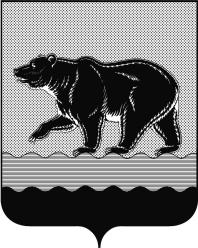 СЧЁТНАЯ ПАЛАТАГОРОДА НЕФТЕЮГАНСКА16 микрорайон, 23 дом, помещение 97, г. Нефтеюганск, 
Ханты-Мансийский автономный округ - Югра (Тюменская область), 628310  тел./факс (3463) 20-30-55, 20-30-63 E-mail: sp-ugansk@mail.ru www.admugansk.ruЗаключение на проект изменений в муниципальную программу «Управление муниципальными финансами города Нефтеюганска»	Счётная палата города Нефтеюганска на основании статьи 157 Бюджетного кодекса Российской Федерации, Положения о Счётной палате города Нефтеюганска, утверждённого решением Думы города Нефтеюганска от 31.03.2021 № 923-VI, рассмотрев проект изменений в муниципальную программу «Управление муниципальными финансами города Нефтеюганска» (далее по тексту – проект изменений), сообщает следующее:1. При проведении экспертно-аналитического мероприятия учитывалось наличие экспертизы проекта изменений:1.1. Департамента финансов администрации города Нефтеюганска на предмет соответствия проекта изменений бюджетному законодательству Российской Федерации и возможности финансового обеспечения его реализации из бюджета города Нефтеюганска.1.2. Департамента экономического развития администрации города Нефтеюганска на предмет соответствия:- проекта изменений Порядку принятия решения о разработке муниципальных программ города Нефтеюганска, их формирования, утверждения и реализации, утверждённому постановлением администрации города Нефтеюганска от 18.04.2019 № 77-нп «О модельной муниципальной программе города Нефтеюганска, порядке принятия решения о разработке муниципальных программ города Нефтеюганска, их формирования, утверждения и реализации» (далее по тексту – Порядок от 18.04.2019 
№ 77-нп);-    программных мероприятий целям муниципальной программы;-    сроков реализации муниципальной программы задачам;- целевых показателей, характеризующих результаты реализации муниципальной программы, показателям экономической, бюджетной и социальной эффективности;-    требованиям, установленным нормативными правовыми актами в сфере управления проектной деятельностью.2. Предоставленный проект соответствует Порядку от 18.04.2019 № 77-нп.	3. Проектом изменений планируется уменьшить объём финансирования муниципальной программы за счёт средств местного бюджета на 2 540,000 тыс. рублей, в частности по программному мероприятию «Обслуживание муниципального долга» уменьшены средства в 2023 году на 3 000,000 тыс. рублей, в 2024 году на 7 580,000 тыс. рублей, а также увеличены в 2025 году на 8 040,000 тыс. рублей.  	По итогам проведения экспертизы предлагаем направить проект муниципальной программы на утверждение.Председатель			                                      			С.А. ГичкинаИсполнитель:Начальник инспекторского отдела №1Портнова Людмила Николаевна8 (3463) 20-30-54Исх. СП-485-1 от 15.12.2021